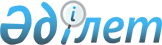 Текелі қаласы бойынша қоғамдық жұмыстарды ұйымдастыру туралы
					
			Күшін жойған
			
			
		
					Алматы облысы Текелі қалалық әкімдігінің 2013 жылғы 23 шілдедегі N 238 шешімі. Алматы облысының әділет департаментімен 2013 жылы 26 тамызда N 2424 болып тіркелді. Күші жойылды - Алматы облысы Текелі қаласы әкімдігінің 2017 жылғы 27 наурыздағы № 97 қаулысымен      Ескерту. Күші жойылды - Алматы облысы Текелі қаласы әкімдігінің 27.03.2017 № 97 қаулысымен (алғашқы ресми жарияланған күнінен кейін күнтізбелік он күн өткен соң қолданысқа енгізіледі).

      РҚАО ескертпесі.

      Құжаттың мәтінінде түпнұсқасының пунктуациясы мен орфографиясы сақталған.

      Қазақстан Республикасының 2001 жылғы 23 қаңтардағы "Халықты жұмыспен қамту туралы" Заңының 7-бабының 5) тармақшасына және 20-бабының 5-тармағының 2) тармақшасына, Қазақстан Республикасы Үкіметінің 2001 жылғы 19 маусымдағы "Халықты жұмыспен қамту туралы" Қазақстан Республикасының 2001 жылғы 23 қаңтардағы Заңын іске асыру жөніндегі шаралар туралы" N 836 қаулысына сәйкес, қала әкімдігі

      ҚАУЛЫ ЕТЕДІ:

      1. Текелі қаласы бойынша қоғамдық жұмыстар ұйымдастырылсын.

      2. Қосымшаға сәйкес Текелі қаласы бойынша қоғамдық жұмыстар жүргізілетін ұйымдардың тізбесі, қоғамдық жұмыстардың түрлері, көлемі мен нақты жағдайлары, қатысушылардың еңбегіне төленетін ақының мөлшері және оларды қаржыландыру көздері бекітілсін, сондай-ақ қоғамдық жұмыстарға сұраныс пен ұсыныс айқындалсын.

      3. Текелі қаласы әкімдігінің 2011 жылғы 30 желтоқсандағы "Текелі қаласы бойынша қоғамдық жұмыстар ұйымдастыру туралы" (нормативтік құқықтық актілердің мемлекеттік тіркеу Тізілімінде 2012 жылы 25 қаңтардағы N 2-3-103 болып енгізіліп, "Текелі тынысы" газетінің 2012 жылдың 03 ақпанындағы N 5-6 жарияланған) N 386 қаулысының күші жойылды деп танылсын.

      4. Осы қаулының орындалуын бақылау (әлеуметтік саланың мәселелеріне) жетекшілік ететін қала әкімінің орынбасарына жүктелсін.

      5. Осы қаулы әділет органдарында мемлекеттік тіркелген күннен бастап күшіне енеді және алғаш ресми жарияланғаннан кейін күнтізбелік он күн өткен соң қолданысқа енгізіледі.

 Текелі қаласы бойынша қоғамдық жұмыстар жүргізілетін ұйымдардың
тізбесі, қоғамдық жұмыстардың түрлері, көлемі мен нақты
жағдайлары, қатысушылардың еңбегіне төленетін ақының мөлшері
және оларды қаржыландыру көздері      Ескерту. Қосымша жаңа редакцияда - Алматы облысы Текелі қаласы әкімдігінің 29.07.2014 N 237 (алғашқы ресми жарияланған күнінен кейін күнтізбелік он күн өткен соң қолданысқа енгізіледі) қаулысымен.

      

      кестенің жалғасы


					© 2012. Қазақстан Республикасы Әділет министрлігінің «Қазақстан Республикасының Заңнама және құқықтық ақпарат институты» ШЖҚ РМК
				
      Қала әкімі

Т. Қайнарбеков

      "Текелі қаласының жұмыспен

      қамту және әлеуметтік

      бағдарламалар бөлімі"

      мемлекеттік мекемесінің

      басшысы

Абдалиев Ерлан Жеңісбайұлы

      "Текелі қаласының экономика

      және бюджетті жоспарлау

      бөлімі" мемлекеттік

      мекемесінің басшысы

Мырзахметова Файзагүл Сванқызы
Текелі қаласы әкімдігінің 2013 жылғы 23 шілдедегі "Текелі қаласы бойынша қоғамдық жұмыстарды ұйымдастыру туралы" N 238 қаулысына қосымша№

Ұйымдардың тізбесі

Қоғамдық жұмыстардың түрлері

Қоғамдық жұмыстардың көлемі мен нақты жағдайлары

№

Ұйымдардың тізбесі

Қоғамдық жұмыстардың түрлері

Көлемі (бір қатысушыға)

1

"Движение поколение" қоғамдық бірлестігі

Құжаттарды өңдеу бойынша техникалық жұмыстарды жүргізуге көмек көрсету (құжаттарды түптеу және тігу)

аумақты тазалауға көмек көрсету 

400 құжаттарға дейін

500 шаршы метрге дейін 

2

"Нұр Отан" партиясы" қоғамдық бірлестігінің Алматы облысы Текелі қалалық филиалы

Мұрағат материалдарын өңдеу кезінде көмек көрсету (құжаттарды реттеу, тігу және нөмірлеу)

400 құжаттарға дейін

3

"Текелі қалалық Ауғанстан және жергілікті соғысы ардагерлерінің ұйымы" қоғамдық бірлестігі

Құжаттарды өңдеу бойынша техникалық жұмыстарды жүргізуге көмек көрсету (құжаттарды түптеу және тігу)

аумақты тазалауға көмек көрсету 

400 құжаттарға дейін

500 шаршы метрге дейін 

4

"Текелі Ардагерлер кеңесі" қоғамдық бірлестігі

Құжаттарды толтыруға көмек көрсету 

аумақты тазалауға көмек көрсету (құрғақ ағаштарды кесу, шөп шабу)

400 құжаттарға дейін

500 шаршы метрге дейін 

5

"Қазақ соқырлар қоғамы" қоғамдық бірлестігінің "Текелі" корпоративтік қоры

Құжаттарды өңдеу бойынша техникалық жұмыстарды жүргізуге көмек көрсету (құжаттарды түптеу, тігу)

400 құжаттарға дейін

6

"Алматы облысының ішкі істер департаменті Текелі қаласының ішкі істер бөлімі" мемлекеттік мекемесі

Курьерлік жұмыс

мұрағатқа өткізілетін құжаттарды өңдеуге көмек көрсету (құжаттарды реттеу, тігу және нөмірлеу)

35 құжаттарға дейін

1500 құжатқа дейін

7

"Алматы облыстық мемлекеттік мұрағаты" мемлекеттік мекемесінің Текелі филиалы

Мұрағат құжаттарын өңдеуге көмек көрсету (құжаттарды реттеу, тігу және нөмірлеу)

800 құжаттарға дейін

8

"Алматы облысының төтенше жағдайлар департаменті Текелі қаласы төтенше жағдайлар бөлімі" мемлекеттік мекемесі

Мұрағатқа өткізілетін құжаттарды өңдеуге көмектесу (құжаттарды реттеу, тігу және нөмірлеу)

800 құжаттарға дейін

9

"Ескелді ауданының қорғаныс істері жөніндегі бөлімі" мемлекеттік мекемесі

Қарулы күштер қатарына шақыру үшін әскерге шақыру қағаздарын тарату

500 шақыру қағаздарға дейін

10

"Текелі қаласының Әділет басқармасы" мемлекеттік мекемесі

Мұрағатқа өткізілетін құжаттарды өңдеуге көмек көрсету (құжаттарды реттеу, тігу және нөмірлеу)

800 құжаттарға дейін

11

"Текелі қаласының әкім аппараты" мемлекеттік мекемесі

Құжаттарды өңдеу бойынша техникалық жұмыстарды жүргізуге көмек көрсету (құжаттарды түптеу, тігу)

400 құжаттарға дейін

12

"Текелі қаласы әкімінің қалалық кітапханасы" мемлекеттік мекемесі

Кітаптарды тігуге, түптеуге және қалпына келтіруге көмек көрсету

500 кітаптарға дейін

13

"Текелі қаласының жұмыспен қамту және әлеуметтік бағдарламалар бөлімі" мемлекеттік мекемесі

Мұрағатқа өткізілетін құжаттарды өңдеуге көмек көрсету (құжаттарды реттеу, тігу және нөмірлеу)

500 құжаттарға дейін

14

"Текелі қаласының жұмыспен қамту орталығы" мемлекеттік мекемесі

Мұрағатқа өткізілетін құжаттарды өңдеуге көмек көрсету (құжаттарды реттеу, тігу және нөмірлеу)

500 құжаттарға дейін

15

"Текелі қаласының қарттар мен мүгедектерге арналған жалпы үлгідегі медициналық-әлеуметтік мекемесі" мемлекеттік мекемесі

Аумақты абаттандыруға, көгалдандыруға және тазалауға көмек көрсету (құрғақ ағаштарды кесу, шөп шабу, гүл және көшеттерді отырғызу)

500 шаршы метрге дейін

16

"Текелі қаласы Рудничный ауылдық округінің әкім аппараты" мемлекеттік мекемесі

Аумақты абаттандыруға, көгалдандыруға және тазалауға көмек көрсету (құрғақ ағаштарды кесу, шөп шабу, гүл және көшеттерді отырғызу)

құжаттарды реттеуге көмек көрсету (құжаттарды тігу және нөмірлеу) 

шаруашылық кітаптарды толтыруға көмек көрсету (мағлұматтарды жинау)

2000 шаршы метрге дейін

400 құжаттарға дейін

250 құжаттарға дейін

17

"Текелі қаласының тұрғын үй-коммуналдық шаруашылық және тұрғын үй инспекциясы бөлімі" мемлекеттік мекемесі

Аумақты абаттандыруға, көгалдандыруға және тазалауға көмек көрсету (құрғақ ағаштарды кесу, шөп шабу, гүл және жас көшеттерді отырғызу)

2500 шаршы метрге дейін 

18

"Текелі қаласы әкімінің қалалық мәдениет үйі" мемлекеттік коммуналдық қазыналық кәсіпорны

Парктің аумағын жинауға және көгалдандыруға көмек көрсету (құрғақ ағаштарды кесу, шөп шабу, гүл және жас көшеттерді отырғызу,

суару, түптеу, ағаштарды әктеу)

1000 шаршы метрге дейін

19

" Алматы облысының денсаулық сақтау басқармасы" мемлекеттік мекемесінің шаруашылық жүргізу құқығындағы "Текелі қаласының қалалық ауруханасы" мемлекеттік қазыналық коммуналдық кәсіпорыны

Аурухана және емхана аумағын көгалдандыруғажәне абаттандыруға көмек көрсету (құрғақ ағаштарды кесу, шөп шабу, гүл және жас көшеттерді отырғызу, суару, түптеу, ағаштарды әктеу)

500 шаршы метрге дейін 

20

Текелі қаласы әкімдігінің "Текелі Су құбыры" шаруашылық жүргізу құқындағы мемлекеттік коммуналдық кәсіпорны

Су өлшегіш құралдарының көрсеткіштерін алуға көмек көрсету

мұрағатқа өткізілетін құжаттарды өңдеуге көмек көрсету (құжаттарды реттеу, тігу және нөмірлеу) 

400 дана

500 құжаттарға дейін

Нақты жағдайлары

Қатысушылардың еңбегіне төленетін ақының мөлшері

Қаржыландыру көздері

Сұраныс (қатысушы)

Ұсыныc (қатысушы)

Қоғамдық жұмыстар уақытша жұмыс орындарын ашу жолымен ұйымдастырылады және тек жұмыссыздар үшін арналады. Жұмыссыздарды қоғамдық жұмыстарға жіберуді қалалық жұмыспен қамту және әлеуметтік бағдарламалар бөлімі жұмыссыздардың келісімімен тіркелу күніне сәйкес кезектілік тәртібімен жүзеге асырады. Мақсатты топқа кіретін жұмыссыздардың қоғамдық жұмыстарға басым тәртіппен қатысуға құқығы бар. Жұмыс беруші мен қоғамдық жұмыстарға қатысатын жұмыссыз арасында жеке еңбек шарты жасалады. Уақытылы еңбекақысы төленеді.

Қазақстан Республикасының заңнамасында белгіленген ең төменгі айлық жалақының 1,5 мөлшерінде

Жергілікті бюджет

2

2

Қоғамдық жұмыстар уақытша жұмыс орындарын ашу жолымен ұйымдастырылады және тек жұмыссыздар үшін арналады. Жұмыссыздарды қоғамдық жұмыстарға жіберуді қалалық жұмыспен қамту және әлеуметтік бағдарламалар бөлімі жұмыссыздардың келісімімен тіркелу күніне сәйкес кезектілік тәртібімен жүзеге асырады. Мақсатты топқа кіретін жұмыссыздардың қоғамдық жұмыстарға басым тәртіппен қатысуға құқығы бар. Жұмыс беруші мен қоғамдық жұмыстарға қатысатын жұмыссыз арасында жеке еңбек шарты жасалады. Уақытылы еңбекақысы төленеді.

Қазақстан Республикасының заңнамасында белгіленген ең төменгі айлық жалақының 1,5 мөлшерінде

Жергілікті бюджет

2

2

Қоғамдық жұмыстар уақытша жұмыс орындарын ашу жолымен ұйымдастырылады және тек жұмыссыздар үшін арналады. Жұмыссыздарды қоғамдық жұмыстарға жіберуді қалалық жұмыспен қамту және әлеуметтік бағдарламалар бөлімі жұмыссыздардың келісімімен тіркелу күніне сәйкес кезектілік тәртібімен жүзеге асырады. Мақсатты топқа кіретін жұмыссыздардың қоғамдық жұмыстарға басым тәртіппен қатысуға құқығы бар. Жұмыс беруші мен қоғамдық жұмыстарға қатысатын жұмыссыз арасында жеке еңбек шарты жасалады. Уақытылы еңбекақысы төленеді.

Қазақстан Республикасының заңнамасында белгіленген ең төменгі айлық жалақының 1,5 мөлшерінде

Жергілікті бюджет

4

4

Қоғамдық жұмыстар уақытша жұмыс орындарын ашу жолымен ұйымдастырылады және тек жұмыссыздар үшін арналады. Жұмыссыздарды қоғамдық жұмыстарға жіберуді қалалық жұмыспен қамту және әлеуметтік бағдарламалар бөлімі жұмыссыздардың келісімімен тіркелу күніне сәйкес кезектілік тәртібімен жүзеге асырады. Мақсатты топқа кіретін жұмыссыздардың қоғамдық жұмыстарға басым тәртіппен қатысуға құқығы бар. Жұмыс беруші мен қоғамдық жұмыстарға қатысатын жұмыссыз арасында жеке еңбек шарты жасалады. Уақытылы еңбекақысы төленеді.

Қазақстан Республикасының заңнамасында белгіленген ең төменгі айлық жалақының 1,5 мөлшерінде

Жергілікті бюджет

2

2

Қоғамдық жұмыстар уақытша жұмыс орындарын ашу жолымен ұйымдастырылады және тек жұмыссыздар үшін арналады. Жұмыссыздарды қоғамдық жұмыстарға жіберуді қалалық жұмыспен қамту және әлеуметтік бағдарламалар бөлімі жұмыссыздардың келісімімен тіркелу күніне сәйкес кезектілік тәртібімен жүзеге асырады. Мақсатты топқа кіретін жұмыссыздардың қоғамдық жұмыстарға басым тәртіппен қатысуға құқығы бар. Жұмыс беруші мен қоғамдық жұмыстарға қатысатын жұмыссыз арасында жеке еңбек шарты жасалады. Уақытылы еңбекақысы төленеді.

Қазақстан Республикасының заңнамасында белгіленген ең төменгі айлық жалақының 1,5 мөлшерінде

Жергілікті бюджет

2

2

Қоғамдық жұмыстар уақытша жұмыс орындарын ашу жолымен ұйымдастырылады және тек жұмыссыздар үшін арналады. Жұмыссыздарды қоғамдық жұмыстарға жіберуді қалалық жұмыспен қамту және әлеуметтік бағдарламалар бөлімі жұмыссыздардың келісімімен тіркелу күніне сәйкес кезектілік тәртібімен жүзеге асырады. Мақсатты топқа кіретін жұмыссыздардың қоғамдық жұмыстарға басым тәртіппен қатысуға құқығы бар. Жұмыс беруші мен қоғамдық жұмыстарға қатысатын жұмыссыз арасында жеке еңбек шарты жасалады. Уақытылы еңбекақысы төленеді.

Қазақстан Республикасының заңнамасында белгіленген ең төменгі айлық жалақының 1,5 мөлшерінде

Жергілікті бюджет

2

2

Қоғамдық жұмыстар уақытша жұмыс орындарын ашу жолымен ұйымдастырылады және тек жұмыссыздар үшін арналады. Жұмыссыздарды қоғамдық жұмыстарға жіберуді қалалық жұмыспен қамту және әлеуметтік бағдарламалар бөлімі жұмыссыздардың келісімімен тіркелу күніне сәйкес кезектілік тәртібімен жүзеге асырады. Мақсатты топқа кіретін жұмыссыздардың қоғамдық жұмыстарға басым тәртіппен қатысуға құқығы бар. Жұмыс беруші мен қоғамдық жұмыстарға қатысатын жұмыссыз арасында жеке еңбек шарты жасалады. Уақытылы еңбекақысы төленеді.

Қазақстан Республикасының заңнамасында белгіленген ең төменгі аылық жалақының 1,5 мөлшерінде

Жергілікті бюджет

2

2

Қоғамдық жұмыстар уақытша жұмыс орындарын ашу жолымен ұйымдастырылады және тек жұмыссыздар үшін арналады. Жұмыссыздарды қоғамдық жұмыстарға жіберуді қалалық жұмыспен қамту және әлеуметтік бағдарламалар бөлімі жұмыссыздардың келісімімен тіркелу күніне сәйкес кезектілік тәртібімен жүзеге асырады. Мақсатты топқа кіретін жұмыссыздардың қоғамдық жұмыстарға басым тәртіппен қатысуға құқығы бар. Жұмыс беруші мен қоғамдық жұмыстарға қатысатын жұмыссыз арасында жеке еңбек шарты жасалады. Уақытылы еңбекақысы төленеді.

Қазақстан Республикасының заңнамасында белгіленген ең төменгі айлық жалақының 1,5 мөлшерінде.

Жергілікті бюджет

2

2

Қоғамдық жұмыстар уақытша жұмыс орындарын ашу жолымен ұйымдастырылады және тек жұмыссыздар үшін арналады. Жұмыссыздарды қоғамдық жұмыстарға жіберуді қалалық жұмыспен қамту және әлеуметтік бағдарламалар бөлімі жұмыссыздардың келісімімен тіркелу күніне сәйкес кезектілік тәртібімен жүзеге асырады. Мақсатты топқа кіретін жұмыссыздардың қоғамдық жұмыстарға басым тәртіппен қатысуға құқығы бар. Жұмыс беруші мен қоғамдық жұмыстарға қатысатын жұмыссыз арасында жеке еңбек шарты жасалады. Уақытылы еңбекақысы төленеді.

Қазақстан Республикасының заңнамасында белгіленген ең төменгі айлық жалақының 1,5 мөлшерінде

Жергілікті бюджет

10

10

Қоғамдық жұмыстар уақытша жұмыс орындарын ашу жолымен ұйымдастырылады және тек жұмыссыздар үшін арналады. Жұмыссыздарды қоғамдық жұмыстарға жіберуді қалалық жұмыспен қамту және әлеуметтік бағдарламалар бөлімі жұмыссыздардың келісімімен тіркелу күніне сәйкес кезектілік тәртібімен жүзеге асырады. Мақсатты топқа кіретін жұмыссыздардың қоғамдық жұмыстарға басым тәртіппен қатысуға құқығы бар. Жұмыс беруші мен қоғамдық жұмыстарға қатысатын жұмыссыз арасында жеке еңбек шарты жасалады. Уақытылы еңбекақысы төленеді.

Қазақстан Республикасының заңнамасында белгіленген ең төменгі айлық жалақының 1,5 мөлшерінде

Жергілікті бюджет

1

1

Қоғамдық жұмыстар уақытша жұмыс орындарын ашу жолымен ұйымдастырылады және тек жұмыссыздар үшін арналады. Жұмыссыздарды қоғамдық жұмыстарға жіберуді қалалық жұмыспен қамту және әлеуметтік бағдарламалар бөлімі жұмыссыздардың келісімімен тіркелу күніне сәйкес кезектілік тәртібімен жүзеге асырады. Мақсатты топқа кіретін жұмыссыздардың қоғамдық жұмыстарға басым тәртіппен қатысуға құқығы бар. Жұмыс беруші мен қоғамдық жұмыстарға қатысатын жұмыссыз арасында жеке еңбек шарты жасалады. Уақытылы еңбекақысы төленеді.

Қазақстан Республикасының заңнамасында белгіленген ең төменгі айлық жалақының 1,5 мөлшерінде

Жергілікті бюджет

2

2

Қоғамдық жұмыстар уақытша жұмыс орындарын ашу жолымен ұйымдастырылады және тек жұмыссыздар үшін арналады. Жұмыссыздарды қоғамдық жұмыстарға жіберуді қалалық жұмыспен қамту және әлеуметтік бағдарламалар бөлімі жұмыссыздардың келісімімен тіркелу күніне сәйкес кезектілік тәртібімен жүзеге асырады. Мақсатты топқа кіретін жұмыссыздардың қоғамдық жұмыстарға басым тәртіппен қатысуға құқығы бар. Жұмыс беруші мен қоғамдық жұмыстарға қатысатын жұмыссыз арасында жеке еңбек шарты жасалады. Уақытылы еңбекақысы төленеді.

Қазақстан Республикасының заңнамасында белгіленген ең төменгі айлық жалақының 1,5 мөлшерінде

Жергілікті бюджет

2

2

Қоғамдық жұмыстар уақытша жұмыс орындарын ашу жолымен ұйымдастырылады және тек жұмыссыздар үшін арналады. Жұмыссыздарды қоғамдық жұмыстарға жіберуді қалалық жұмыспен қамту және әлеуметтік бағдарламалар бөлімі жұмыссыздардың келісімімен тіркелу күніне сәйкес кезектілік тәртібімен жүзеге асырады. Мақсатты топқа кіретін жұмыссыздардың қоғамдық жұмыстарға басым тәртіппен қатысуға құқығы бар. Жұмыс беруші мен қоғамдық жұмыстарға қатысатын жұмыссыз арасында жеке еңбек шарты жасалады. Уақытылы еңбекақысы төленеді.

Қазақстан Республикасының заңнамасында белгіленген ең төменгі айлық жалақының 1,5 мөлшерінде

Жергілікті бюджет

1

1

Қоғамдық жұмыстар уақытша жұмыс орындарын ашу жолымен ұйымдастырылады және тек жұмыссыздар үшін арналады. Жұмыссыздарды қоғамдық жұмыстарға жіберуді қалалық жұмыспен қамту және әлеуметтік бағдарламалар бөлімі жұмыссыздардың келісімімен тіркелу күніне сәйкес кезектілік тәртібімен жүзеге асырады. Мақсатты топқа кіретін жұмыссыздардың қоғамдық жұмыстарға басым тәртіппен қатысуға құқығы бар. Жұмыс беруші мен қоғамдық жұмыстарға қатысатын жұмыссыз арасында жеке еңбек шарты жасалады. Уақытылы еңбекақысы төленеді.

Қазақстан Республикасының заңнамасында белгіленген ең төменгі айлық жалақының 1,5 мөлшерінде

Жергілікті бюджет

1

1

Қоғамдық жұмыстар уақытша жұмыс орындарын ашу жолымен ұйымдастырылады және тек жұмыссыздар үшін арналады. Жұмыссыздарды қоғамдық жұмыстарға жіберуді қалалық жұмыспен қамту және әлеуметтік бағдарламалар бөлімі жұмыссыздардың келісімімен тіркелу күніне сәйкес кезектілік тәртібімен жүзеге асырады. Мақсатты топқа кіретін жұмыссыздардың қоғамдық жұмыстарға басым тәртіппен қатысуға құқығы бар. Жұмыс беруші мен қоғамдық жұмыстарға қатысатын жұмыссыз арасында жеке еңбек шарты жасалады. Уақытылы еңбекақысы төленеді.

Қазақстан Республикасының заңнамасында белгіленген ең төменгі айлық жалақының 1,5 мөлшерінде

Жергілікті бюджет

1

1

Қоғамдық жұмыстар уақытша жұмыс орындарын ашу жолымен ұйымдастырылады және тек жұмыссыздар үшін арналады. Жұмыссыздарды қоғамдық жұмыстарға жіберуді қалалық жұмыспен қамту және әлеуметтік бағдарламалар бөлімі жұмыссыздардың келісімімен тіркелу күніне сәйкес кезектілік тәртібімен жүзеге асырады. Мақсатты топқа кіретін жұмыссыздардың қоғамдық жұмыстарға басым тәртіппен қатысуға құқығы бар. Жұмыс беруші мен қоғамдық жұмыстарға қатысатын жұмыссыз арасында жеке еңбек шарты жасалады. Уақытылы еңбекақысы төленеді.

Қазақстан Республикасының заңнамасында белгіленген ең төменгі айлық жалақының 1,5 мөлшерінде

Жергілікті бюджет

19

19

Қоғамдық жұмыстар уақытша жұмыс орындарын ашу жолымен ұйымдастырылады және тек жұмыссыздар үшін арналады. Жұмыссыздарды қоғамдық жұмыстарға жіберуді қалалық жұмыспен қамту және әлеуметтік бағдарламалар бөлімі жұмыссыздардың келісімімен тіркелу күніне сәйкес кезектілік тәртібімен жүзеге асырады. Мақсатты топқа кіретін жұмыссыздардың қоғамдық жұмыстарға басым тәртіппен қатысуға құқығы бар. Жұмыс беруші мен қоғамдық жұмыстарға қатысатын жұмыссыз арасында жеке еңбек шарты жасалады. Уақытылы еңбекақысы төленеді.

Қазақстан Республикасының заңнамасында белгіленген ең төменгі айлық жалақының 1,5 мөлшерінде

Жергілікті бюджет

173

173

Қоғамдық жұмыстар уақытша жұмыс орындарын ашу жолымен ұйымдастырылады және тек жұмыссыздар үшін арналады. Жұмыссыздарды қоғамдық жұмыстарға жіберуді қалалық жұмыспен қамту және әлеуметтік бағдарламалар бөлімі жұмыссыздардың келісімімен тіркелу күніне сәйкес кезектілік тәртібімен жүзеге асырады. Мақсатты топқа кіретін жұмыссыздардың қоғамдық жұмыстарға басым тәртіппен қатысуға құқығы бар. Жұмыс беруші мен қоғамдық жұмыстарға қатысатын жұмыссыз арасында жеке еңбек шарты жасалады. Уақытылы еңбекақысы төленеді.

Қазақстан Республикасының заңнамасында белгіленген ең төменгі айлық жалақының 1,5 мөлшерінде

Жергілікті бюджет

6

6

Қоғамдық жұмыстар уақытша жұмыс орындарын ашу жолымен ұйымдастырылады және тек жұмыссыздар үшін арналады. Жұмыссыздарды қоғамдық жұмыстарға жіберуді қалалық жұмыспен қамту және әлеуметтік бағдарламалар бөлімі жұмыссыздардың келісімімен тіркелу күніне сәйкес кезектілік тәртібімен жүзеге асырады. Мақсатты топқа кіретін жұмыссыздардың қоғамдық жұмыстарға басым тәртіппен қатысуға құқығы бар. Жұмыс беруші мен қоғамдық жұмыстарға қатысатын жұмыссыз арасында жеке еңбек шарты жасалады. Уақытылы еңбекақысы төленеді.

Қазақстан Республикасының заңнамасында белгіленген ең төменгі айлық жалақының 1,5 мөлшерінде

Жергілікті бюджет

3

3

Қоғамдық жұмыстар уақытша жұмыс орындарын ашу жолымен ұйымдастырылады және тек жұмыссыздар үшін арналады. Жұмыссыздарды қоғамдық жұмыстарға жіберуді қалалық жұмыспен қамту және әлеуметтік бағдарламалар бөлімі жұмыссыздардың келісімімен тіркелу күніне сәйкес кезектілік тәртібімен жүзеге асырады. Мақсатты топқа кіретін жұмыссыздардың қоғамдық жұмыстарға басым тәртіппен қатысуға құқығы бар. Жұмыс беруші мен қоғамдық жұмыстарға қатысатын жұмыссыз арасында жеке еңбек шарты жасалады. Уақытылы еңбекақысы төленеді.

Қазақстан Республикасының заңнамасында белгіленген ең төменгі айлық жалақының 1,5 мөлшерінде

Жергілікті бюджет

2

2

Қоғамдық жұмыстар уақытша жұмыс орындарын ашу жолымен ұйымдастырылады және тек жұмыссыздар үшін арналады. Жұмыссыздарды қоғамдық жұмыстарға жіберуді қалалық жұмыспен қамту және әлеуметтік бағдарламалар бөлімі жұмыссыздардың келісімімен тіркелу күніне сәйкес кезектілік тәртібімен жүзеге асырады. Мақсатты топқа кіретін жұмыссыздардың қоғамдық жұмыстарға басым тәртіппен қатысуға құқығы бар. Жұмыс беруші мен қоғамдық жұмыстарға қатысатын жұмыссыз арасында жеке еңбек шарты жасалады. Уақытылы еңбекақысы төленеді.

Қазақстан Республикасының заңнамасында белгіленген ең төменгі айлық жалақының 1,5 мөлшерінде

Жергілікті бюджет

1

1

